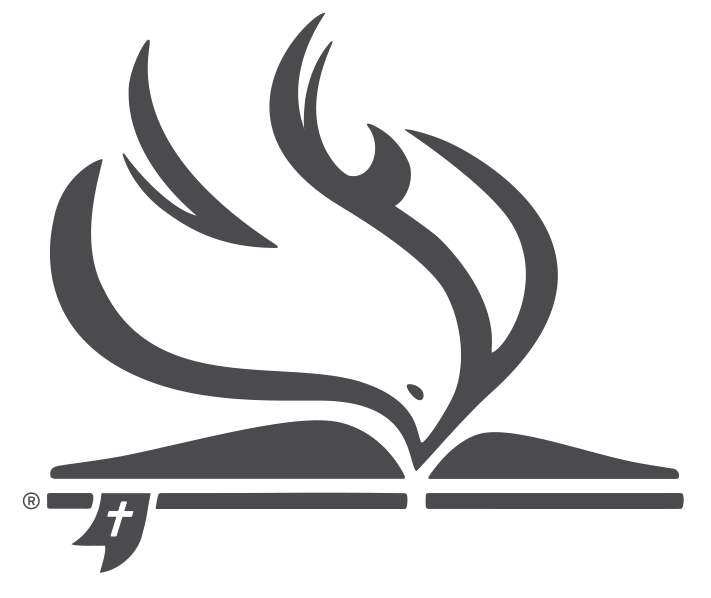 emZ&if;(ef)toif;awmfvufa&G;pOf,kHMunfcsufrsm;1/ okH;yg;wpfqluREkfyfwdkYonf xm0&tEIdif;rJhbk&m;wpfyg;wnf;udk ,kHMunfygonf/ udk,fawmfonfurÇmavmuudkzefqif;aomt&SifESifh pdk;pHaomt&Sifjzpfygonf/ udk,faawmfonft&mcyfodrf;udkhapmifhxdef;aomt&Sifjzpfygonf/ udk,fawmfonfyuwdoefY&Sif;pifMu,f aomt&Sifjzpfonf/ udk,fawmfonfoef.&Sif;aomtvif;&SifESifhoef.&Sif;aomarwåmawmf&Sifjzpfonf/ bk&m;ocifonfoHk;yg;wpfql wnf;jzpfawmfrljyD;? crnf;awmf? om;awmf? oefY&Sif;aom0dnmOfawmftm;jzifh uREkfyfwdk.xHxif&Sm;aawmfrlonf/urÇmOD; 1? 0wfjyK&m 19;2? w&m;a[m&m 6;4-5? a[&Sm, 5;16? 6;1-7? 40;18-31? &SifróJ 3;16-17? 28;19-20? &Sifa,m[ef 14;6-27? 1aum 8;6? 2aum 13;14? *vm 4;4-6? {zuf 3;13-18? 1 a,m 1;5? 4;82/ a,&Ic&pfawmfuREfkfyfwdkYonfoHk;yg;wpfqlbk&m;rS 'kwd,ajrmufjzpfaoma,&Ic&pfawmfonfcrnf;awmfESifhtpOfwpfvHk;wpf0wnf;jzpf aMumif;udk,HkMunfygonf/ udk,fawmfonfvlom;b0udkcH,ljyD; tysdKunmrm&drSarG;zGm;ygonf/ a,½Ionfvlom;rSbk&m;jzpfvmol r[kwfouJhodk.bk&m;jzpfvQufvlom;tjzpfodkYudk,fa,mifxifjyolvnf;r[kwfyg/ udk,fawmfonfbk&m;pifppfESifhvlom;pifppfjzpfum ADZESpfyg;aygif;pyfxm;aombk&m;-vlom; jzpfonf/a,&Ic&pfawmfonfuREfkyfwdkYtjypfrsm;twGuftaocHjyD;aojcif;rSwzefjyD;jynfhpHkaomvlYcE¨mudk,ftm;jzifhxajrmufaMumif;udkuREkfyfwdk.,kHMunfygonf/ udk,fawmfonfaumif;uifbHkodkYwuf<uawmfrljyD;uREfkyfwdkYudk,fpm;avQufxm;ay;ygonf/&SifróJ 1;20-25? 16;15-16? &Sifvkum 1;26-35? &Sifa,m[ef 1;1-18? wrefawmf 2;22-36? a&mr 8;3?32-34? *vmwd 4;4-5? zdvdyÜd 2;5-11? aumavmoJ 1;12-22? 1 wdarmao 6;14-16? a[jAJ 1;1-5? 7;22-28? 9;24-28? 1 &Sifa,m[ef 1;1-3? 4;2-3?153/ oefY&Sif;aom0dnmOfawmfuREfkyfwdkYonfoHk;yg;wpfqlrSwwd,ajrmufjzpfaomoefY&Sif;aom0dnmOfawmfonfc&pfawmf\toif;awmfwGifqufvufí vkyfaqmifaeaMumif;,HkMunfygonf/ oefY&Sif;aom0dnmOfawmfonþavmu\tjypfudkazmfxkwfapNyD;? aemifw&m;&aomolESifh,Hk Munfaomolrsm;tm; b0opfudkay;awmfrlonf/ udk,fawmfonf,HkMunfolwdkYtm;oefY&Sif;pifMu,fapNyD;c&pfawmfü&Sdaomopömw w&m;tm;vHk;odkYvrf;jyac:aqmifawmfrlonf/&Sifa,m[ef 7;39? 14;15-18?26? 16;7-15? wrefawmf 2;33? 15;8-9? a&mr 8;1-27? *vmwd 3;1-14? 4;6? {zuf 3;14-21? 1 oufomavmedwf 4;7-8? 2 oufomavmedwf2;13? 1 ay 1;2? 1 a,m 3;24? 1 a,m 3;24? 4;134/ oefY&Sif;aomor®musrf;pmuREkfyfwdkYonfor®musrf;pmygtm;vkH;udkbk&m;ocif\wefcdk;awmftm;jzifhrIwfoGif;awmfrlaMumif;,HkMunfygonf/ "r®a[mif; usrf;ESifhESifh"r®mopfusrf;wGifyg0ifaom(66)tkyfwdkYonfuREfkyfwdkY\u,fwifjcif;twGufodtyfonfhtaMumif;t&mrsm;udkazmfjyxm;ygonf/ uREkffyfwdkY\vufa&G;pif,HkMunfcsufrsm;tm;vHk;onfor®musrf;pmudktajcjyKxm;ygonf/&Sifvkum 24;44-47? &Sifa,m[ef 10;35? 1 aum 15;3-4? 2 wdarmao 3;15-17? 1 ay 1;10-12? 2 ay 1;20-225/ tjypfw&m;uREfkyfwdkYonf bk&m;ocifudkremcHaomuREkfyfwdkY\ueOD;rdbjzpfaomtm'HESifh{0wdkYtm;jzifhtjypfw&m;onþurÇmavmodkY&muf&SdaMumif;,HkMunfygonf/ olwdkYjyKaomtjypfw&m;onf aojcif;w&m;udk,laqmifvmygonf/ tjypfw&m;ESpfrsdK;jzpfaomrlvt jypf(ADZ)ESifhudk,fydkiftjypf('kp&kduf)&SdaMumif;udkuREfkyfwdkY,HkMunfygonf/ uREfkyfwdkY\ueOD;rdbjzpfaomtm'HESifh{0wdkY\tjypfw&m; aMumifhvlom;wdkYwGifysufpD;onfhADZ&SdaMumif;,HkMunfygonf/ tjypfw&m;\ADZonf tm'HESifh{0tm;bk&m;ocifzefqif;pOfuwnf; &Sd &Sdaomajzmifhrwfjcif;w&m;rSuREfkfyfwdkYudkuif;uGmapygonf/ uREfkyfwdkYonf0dnmOfa&;&mwGifaoqHk;um'kp&kduffb0udkOD;wnfapyg onf/ oefY&Sif;aom0dnmOfawmf\ AwådZHr*FvmudkcH,ljcif;tm;jzifhaq;aMumoef.pifjcif; r&Sdao;oíc&pf,mef\ESvHk;om;wGifADZt jypf&SdaeqJjzpfaMumif; uREkfyfwdkY,HkMunfygonf/rlvtjypfonftjypfusK;vGefjcif;ESifhrwlnDyg/ 4if;rlvtjypfonf'kp&dkuftjypfrsm;vkyfaqmifzdkY&efwGef;tm;ay;onfhudk,f wGif;üudef;atmif;aeaomt&mjzpfonf/ bk&m;ocif\u,fwifjcif;w&m;vkyfaqmifrIudkvQpfvQL&Ijcif;(odkY)jiif;y,fjcif;rjyKoa&GUADZ twGufvlom;wdk.wGifwm0efr&Sddkyg/‘udkk,fydkiftjypfqdkonfrSmodaejyD;aombk&m;ocif\ynwfw&m;rsm;udkrdrdqE´tavQmufusL;vGefaomvkyfaqmifcsufjzpfonf/ udk,fusihfhw&m;\ tusKd;tjypfudkqifjcifem;vnfedkifaomolomvQifudk,fydkiftjypfudkusL;vGefEdkifygonf/ tjypfrsm;onfvlwdkY\ ysufpD;aomtoufwm\&v'fjzpfaomrawmfwqtrSm;rsm;?usqHk;jcif;rsm; (odkY) rxifrSwfbJMukHKawG.rIrsm;ESifhrwlnDyg/ c&pfawmf\ 0dnmOfawmfESihfqefYusifbufjzpfaompdwf"gwfESifhwkefYjyefrIrsm;udk 0dnmOfjypfrSm;jcif;[kac:qkdygonf/ udk,fydkiftjypf\t"duESifh tajc cHHoabmrSmcspfjcif;arwÅmw&m;udkcsKd;azmufjcif;ESihf a,&Ic&pfawmfudkr,HkMunfjcif;jzpfonf/rlvtjypf-urÇm 3? 6;5? a,mb 15;14? qmvH 51;5? a,&rd 17;9-10? Rmuk 7;21-23? a&mr 1;18-25? 5;12-14? 7;1-8?9? 1 aum 3;1-4? *vm 5;16-25? 1 a,m 1;7-8udk,fydkiftjypf- róJ 22;36-40(1 a,m 3;4 ESifhtwl)? a,m[ef 8;34-36? 16;8-9? a&mr 3;23? 6;15-23? 8;18-24? 14;23? 1 a,m 1;9-2;4? 3;7-106/ a&G;EIwfjcif;uREkfyfwdkYonfa,&Ic&pfawmf\'ku©qif;&JcHjcif;? vuf0g;um;wdkifütaoG;awmfoGef;NyD;taocHawmfrljcif;tm;jzihfuREkfyfwdkY tjypftm;vHk;\tzdk;tcvHkavmufjynfhpHkpGmay;jyD;jzpfaMumif;,HkMunfygonf/ 4if;udka&G;EIwfjcif;[kac: NyD;u,fwifjcif;twGuftajc cHHvdktyfcsufjzpfygonf/ a,&Ionfvlom;tm;vHk;twGuftaocHcJhygonf/ udk,fawmfonf uav;oli,frsm;ESifh rdrdukd,fudkqHk; jzwfcsufrcsEdkifolrsm;twGufygu,fwifjcif;udkay;ygonf/ tjcm;oltm;vHk;rSmaemifww&m;&jyD; ,HkMunfjcif;&SdrSomu,fwifjcif;udk &&Sdrnfjzpfonf/a[&Sm 53;5-6?11? rmuk 10;45? vkum 24;46-48? a,m[ef 1;29? 3;14-17? wref 4;10-12? a&mr 3;21-26? 4;17-25? 5;6-21? 1 aum 6;20? 2 aum 5;14-21? *vm 1;3-4? 3;13-14? aumavm 1;19-23? 1 wd 2;3-6? wdwk 2;11-14? a[jAJ 2;9? 9;11-14? 13;12? 1 ay 1;18-21? 2;19-25? 1 a,m 2;1-27/ a&S.aqmifaus;Zl;awmfuREkfyfwdkYonfbk&m;ocif\yHko@mefESifhtnDvlwdkif;udkzefqif;aMumif; ,HkMunfygonf/ taMumif;&if;wpfckrSm vlom;om; onftaumif;ESifhtqdk;udka&G;cs,fydkifqdkifcGifh&Sdygonf/ 4if;udkukd,fusihfw&m;wm0ef[kac:ygonf/ tm'HESifh{0wdkY\tjypfaMumifhvl om;tm;vHk;wdkYonftjypfom;tjzpfarG;zGm;vmMuumrdrdtpGrf;tptm;jzifhbk&m;ocifxHjyefoGm;jcif; (odkY)rdrdudk,fudku,fwif&ef aumif;rIukodkvfrjyKEdkifawmhyg/ odkYaomfbk&m;ocif\aus;Zl;awmfonfc&pfawmftm;jzifhvlwdkif;twGuftcrJhay;ygonf/ xdkaus;Zl; awmfonfvlom;wdkif;tjypfom;b0rS ajzmifhrwfjcif;udka&G;cs,fapjcif;? cGifhvTwfjcif;ESifhtjypfw&m;rSaq;aMum;jcif;udk &&Sd&efa,½I udk,HkMunfapjcif;ESifhbk&m;ocifESpfoufzG,fESifhvufcHzG,ftoufwmjzifhtouf&Sifapygonf/uREkfyfwdkYonfu,fwifjcif;ESifhoefY&Sif;pifMu,fjcif;udk&&SdcHpm;jyD;aomolonftjypfodk.jyeffvSnfhedkifjyD;?,HkMunfjcif;udkjiif;y,fEdkifaMumif;,HkMunfygonf/ xdkolwdkYonf 4if;wdk.\tjypftm; aemifwr&yguarQmfvifhcsufrJhpGm xm0&aysmufuG,foGm;rnfjzpfonf/bk&m;ocif\yHkoP²mefESifhudk,fusifhw&m;rsm;- urÇm 1;26-27? 2;16-17? w&m; 28;1-2? 30;19? a,m&I 24;15? qmvH 8;3-5? a[&Sm 1;8-10? a,&rd 31;29-30? a,Z 18;1-4? rdu©m 6;8? a&mr 1;19-20? 2;1-16? 14;7-12? *vm 6;7-8obm0tm;enf;csufrsm;- a,mb 14;4? 15;14? qmvH 14;1-4? 51;5? a,m[ef 3;6u? a&mr 3;10-12? 5;12-14? 20c? 7;14-25tcrJhaus;Zl;awmfESifh ,HkMunfjcif;\vkyfaqmifcsufrsm;- a,Z 18;25-26? a,m[ef 1;12-13? 3;6c? wref 5;31? a&mr 5;6-8?18? 6;15-16?23? 10;6-8? 11;22? 1 aum 2;9-14? 10;1-12? 2 aum 5;18-19? *vm 5;6? {zuf 2;8-10? zdvyÜd 2;12-13? aumavm 1;21-23? 2 wd 4;10u? wdwk 2;11-14? a[jAJ 2;1-3? 3;12-15? 6;4-6? 10;26-31? ,mukyf 2;18-22? 2 ay 1;10-11? 2;20-228/ aemifww&m;uREkfyfwdkYonfu,fwifjcif;&&Sd&eftwGufaemifww&m;&zdkYvdktyfaMumif;,HkMunfygonf/ aemifww&m;onftjypfw&m;rS pdwfESvHk;t<uif;rJhajymif;vJjcif;yifjzpfonf/ 4if;onff rdrdudk,fudkpdwfrvHkjcif;ESifhrdrdqE´tavQmuftjypfrSvSnfhjyefjcif;jzpfonf/ uREfkyfwdkY\vkyfaqmifcsufrsm;ESifh&nf&G,fcsufrsm;tm;jzifhtjypfom;rsm;jzpfaomaMumifhaemifww&m;&&Sd&efvdktyfygonf/ oefY&Sif; aomaom0dnmOfawmfonf vlom;wdkif;aemifw&&SdvdkolESifhbk&m;ocif\u½kkPmawmfudk&&SdvdkoludktultnDay;NyD;? xdkolonft jypfajzvTwfjcif;ESifh 0dnmOfa&;toufwmudk&&Sdapygonf/2 &mcsKyf 7;14? qmvH 32;5-6? 51;1-17? a[&Sm 55;6-7? a,&rd 3;12-14? a,Z 18;30-32? 33;14-16?rmuk 1;14-15? vkum 3;1-14? 13;1-5? 18;9-14? wref 2;38? 3;19? 5;31? 17;30-31? 26;16-18? a&mr 2;4? 2 aum 7;8-11? 1 ouf 1;9? 2 ay 3;99/ ajzmifhrwfapjcif;?topfwzefarG;zGm;jcif;ESifhom;jzpfcGifhudk&&Sdjcif;ajzmifhrwfapjcif;/	/ uREfkyfwdkYonfc&pfawmfudkt&SifocifESifhu,fwifydkif&Siftjzpf,HkMunfvufcHaomolwdkYudkajzmifhrwfapjcif;cH& aMumif;,HkMunfygonf/ 4if;rSm bk&m;ocifonfxdkolwdkY\tjypfusL;vGefjcif;udkcGifhvTwfjyD;tjypfw&m;pD&ifjcif;rS u,fEIwfawmfrljcif; udkqdkvdkygonf/ udk,fawmfonfxdkolwdkYtm; ajzmifhrwfolrsm;tjzpfvufcHygonf/topfwzefarG;zGm;jcif;/	/ uREkfyfwdkYonftjypfrSaemifww&m;&olrsm;ESifh a,&Iudkt&SifocifESifhu,fwifydkif&SiftjzpfvufcH aomolrsm;udkbk&m;ocifonftcrJhtopfwzefarG;zGm;apaMumif;udk ,HkMunfygonf/ udk,fawmfonfxdkolwdkYtm; topfaom 0dnmOfa&;toufwmESifhudk,fhusifhw&m;opfudktcrJhay;ygonf/ xdkt&mudktopfwzefarG;zGm;jcif;[k ac:qdkygonf/ xdkb0opfrSm bk&m;ocifudk,HkMunfjcif;? cspfjcif;ESifhemcHjcif;toufwmwpfckyifjzpfygonf/om;jzpfcGifhudk&&Sdjcif;/	/ uREkfyfwdkYonftcrJhajzmifhrwfapjcif;ESifhtopfwzefarG;zGm;vmaom ,HkMunfolopfrsm;udk bk&m;o cifonfol\rdom;pk0ifjzpfcGifhay;awmfrlaMumif;udk,HkMunfygonf/4if;tcsufoHk;csuf (ajzmifhrwfapjcif;? topfwzefarG;zGm;jcif;ESifhom;jzpfcGifhudk&&Sdjcif;)rSmwpfMudrfwnf;wGifjzpfysufygonf/ ¤if;wdkYrSmuREkfyfwdkY\aemifww&m;ESifhc&pfawmfudk,HkMunfjcif;üwnfygonf/ oefY&Sif;aom0dnmOfawmfonfbk&m;ocif\NyD;jynfhpHkaom vkyfaqmifrIudkuREfkyfwdktm;oufaojyKygonf/vkum 18;14? a,m[ef 1;12-13? 3;3-8? 5;24? wref 13;39? a&mr 1;17? 3;21-26?28? 4;5-9? 17-25? 5;1? 16-19? 6;4? 7;6? 8;1? 15-17? 1 aum 1;30? 6;11? 2 aum 5;17-21? *vm 2;16-21? 3;1-14?26? 4;4-7? {zuf 1;6-7? 2;1? 4-5? zdvdyÜdK 3;3-9? aumavm 2;13? wdwk 3;4-7? 1 ay 1;23? 1 a,m 1;9? 3;1-2?9? 3;1-2? 9;4-7? 5;1? 9-13?1810/ c&pf,mefoefY&Sif;jcif;ESifhoef.&Sif;pHkvifawmfrljcif;oef.&Sif;apawmfrljcif;onfbk&m;ocif\vkyfaqmifrIjzpí,HkMunfolrsm;tm; c&pfawmf\ykHo@mefodk.ajymif;vJapjcif;jzpf aMumif;uREkfyfwdkY,HkMunfygonf/ xdkbk&m; ocif\aus;Zl;awmfudk oefY&Sif;aom0dnmOfawmftm;jzifh tpOfwavQmufjynfhpHkapygonf/ 4if;onftopfwzefarG;zGm;apjcif;ESifhpwifygonf (ajzmifhrwfapjcif;ESifhwcsdefwnf; jzpfysufonf)/ xdkt&mudktpysdK;oefY&Sif;apjcif; [kac:onf/ 4if;onf ,kHMunfolrsm;tm; jynfhpkHapouJhodk. oef.&Sif;pkHvifawmfrljcif;ESifhoef.&Sif;aom0dnmOfawmf\ vkyfief;tpOf udkkqufvufvkyfaqmifaeygonf/ 4if;vkyfaqmifrIonf bkef;awmf0ifpm;jyD;? om;awmf\ jyD;jynfhpkHaomykHoP²mefudk &&SdrSomNyD;qHk; rnfjzpfonf/uREkfyfwdk.onftopfwzefarG;zGm;jcif;cHjyD;csdefwGif ,kHMunfolrsm;tm;rlvtjypfrSvTwfajrmufaponfhbk&m;ocif\quf vufvkyfaqmifrIwnf&SdaMumif;udk ,kHMunfygonf/ xdkolwdk.udkjynfh0aomcspfcsif;arwåmjzpfonfhbk&m;ocifxHt<uif;rJhqufuyf jcif;ESifhoef.&Sif;aomemcHjcif;toufwmodk. ydk.aqmifygonf/ 4if;udkoef.&Sif;pkHvifawmfrljcif;[kac:ygonf/oef.&Sif;pkHvifawmfrljcif;onf oef.&Sif;aom0dnmOfawmf\ AwÅdZHcH,ljcifhjzifhomjyD;jynfhpkHEdkifygonf/ 4if;udk oefY&Sif;aom 0dnmOfawmfESifhjynfh0jcif;[kvnf; ac:qdkygonf/ 4if;wGif jzpfpOfESpfckyg0ifjyD;? ESvkH;om;udktjypfw&m;ESifh udef;0yfaeaomt&mrsm;rS aq;aMumjcif;ESifh oef.&Sif;aom0dnmOfawmfae&m,ljcif;jzpfum? ,kHMunfolrsm;udkbk&m;ocif\trIaqmif&efESifhbk&m;tvdkawmft wdkif;touf&Sif&efcGeftm;ay;ygonf/a,&ItaocHawmfrljcif;tm;jzifhoef.&Sif;pkHvifawmfrljcif;udk&&Sdapygonf/ 4if;toufwmudk aus;Zl;awmfaMumifh,HkMunf jcif;tm;jzifhwpfcsdefwnf;ü&&SdEkdifygonf/ 4if;onfbk&m;ocifxH ,kHMunfol\ tMuGif;rJhay;qyfrIrStpjyKum? pHk;vif;awmfrlaomqyf uyfjcif;[kvnf; ac:ygonf/ oef.&Sif;aom0dnmOfawmfonf uREkfyfwdk.\ESvkH;om;udkaq;aMumjyD;aMumif;ESifh jynfh0apaMumif;udk uREkfyfwdk.0dnmOfü oufaoxlygonf/4if;jzpfpOftvdkufrsm;udk trnftrsKd;rsdK;jzifh wifpm;ac:a0:Mu&m? c&pf,mefpkHvifjcif;?pkHvifaomcspfjcif;arwåm? pdwfESvHk; oefY&Sif;pifMu,fjcif;? oef.&Sif;aom0dnmOfawmfESifhAwÅdZHcHjcif;? oef.&Sif;aom0dnmOfawmfESifhjynfh0jcif;? jynfh0aomaumif;BuD;r*Fvm ESifhfh? c&pf,mefoef.&Sif;jcif;[k ac:qdkygonf/uREkfyfwdk.onfpifMu,faomESvkH;om;ESifh&ifhusufaomtusifhoDvwdk.wGif&Sif;vif;aomjcm;em;csuf&SdaMumif;udk ,HkMunfyg onf/ pifMu,faomESvkH;om;rSmoef.&Sif;pkHvifawmfrljcif;\&v'ftjzpfwpfcsdefwnf;jzpfay:vmygonf/ &ifhusufaomtusifhoDvrSm 0dnmOfa&;toufwmMuD;xGm;vmonfESifhtrQtcsdefMumjrifhpGmjzpfay:vmjzpfonf/uREkfyfwdk.onfoef.&Sif;pkHvifawmfrljcif;toufwm&&Sdaomolonfc&pfawmf\o@mefwlwynfhawmftjzpfaus;Zl;awmü BuD;xGm;vm&efbk&m;ocifESifhqdkifaomqE´aumif;&SdaMumif;udk ,kHMunfygonf/ xdkodk.MuD;xGm;jcif;onftvdktavQmufr[kwfyg? 0dnmOfa&;&m pnf;rsOf;pnf;urf;rsm;jzifh *&kwpdkufjyKpkrSomc&pfawmf\o@mefwltusifhp&dkuESihfpdwfaeoabmudk&&SdEdkifrnfjzpf onf/ 0dnmOfa&;&mBuD;xGm;a&;udkowd&Sd&SdrvkyfaqmifaomolwdkYonfoufaocHjcif;toufwmudkysufpD;apNyD;? olwdkYtoufwm wGif&Sdaombk&m;ocif\aus;Zl;awmfudkxdcdkufepfemapumtqHk;üaysmufqHk;oGm;Edkifygonf/aus;Zl;awmf\vkyfaqmifrIrsm;ü yg0ifjcif;jzifh ,HkMunfolrsm;onf aus;Zl;awmfw&m;üBuD;xGm;um? bk&m;ocifESifh ouf qdkifolrsm;udkESvHk;om;xJrScspfjcif; üvnf; BuD;xGm;vmrnfjzpfonf/ xdkaus;Zl;awmf\t"duvkyfaqmifrIrsm;wGifrdwfo[m,jyKjcif;? 0dnmOfa&;&mpnf;rsOf;pnf;urf;rsm;ESifhtoif;awmf\r*FvmtcgawmfwdkY yg0ifonf/a,&rd31;31-34? a,Zausv36;25-27? rmvcd3;2-3? &SifróJ3;11-12? &Sifvkum3;16-17? &Sifa,m[ef7;37-39? 14;15-23? 17;6;20? wrefawmf1;5? 2;1-4? 15;8-9? a&mr6;11-13? 19? 8;1-4? 12;1-2? 2aum6;14-7? 1? *vmwd2;20? 5;16-25? {zuf 3;14-21? 5;17-18? 25-27? zdvdydÜ3;10-15? aumavmoJ3;1-17? 1oufomavmedwf5;23-24? a[NAJ4;9-11? 10;10-17? 12;1-2? 13;12? 1&Sifa,m[ef1;7? 9"c&pf,mefjynfhpHkjcif;" "cspfjcif;arwåm&JUjynfhpHkjcif;" w&m;a[m&m30;6? &SifróJ5;43-48? 22;37-40? a&mr12;9-21? 13;8-10? 1aum13? zdvdydÜ3;10-15? a[NAJ6;1? 1&Sifa,m[ef4;17-18"pdwfESvHk;oefY&Sif;jcif;": &SifróJ5;8? wrefawmf15;8-9? 1&Sifayw&k1;22? 1&Sifa,m[ef3;3"0dwfnmOfawmf&JUESpfjcif;r*Fvm": a,&rd31;31-34? a,Zausv36;25-27? rmvdcd3;2-3? &SifróJ3;11-12? &Sifvkum 3;16-17? wrefawmf1;5? 2;1-4? 15;8-9"aumif;r*Fvm\jynfhpHkjcif;": a&mr15;29"c&pf,mefoefY&Sif;jcif;": &SifróJ5;1-7? 29? &Sifa,m[ef15;1-11? a&mr12;1-15? 3? 2aum&dEÅK7;1? {zuf4;17-5? 20? zdvdydÜ 1;9-11? 3;12-15? aumavmoJ2;20-3? 17? 1oufomavmedwf3;13? 4;7-8? 5;23? 2wdarmao2;19-22? a[NAJ10;19-25? 12; 14? 13;20-21? 1&Sifayw&k1;15-16? 2&Sifayw&k1;1-11? 3;18? &Sif,k'20;2111/ toif;awmfuREkfyfwdkYonf a,&Ic&pfawmfudk t&Sifociftjzpf0efcHaom vlUtzGJYtpnf;tm; toif;awmftjzpf,HkMunfygonf/ 4if; onfc&pfawmfütopfwzefjyKjyifNyD; bk&m;ocif\y#dnmOfjyKaomolrsm;jzpfygonf/ 4if;onfoefY&Sif;aom0dnmOfawmfrS EIwfuywf awmftm;jzifh pka0;aeaom c&pfawmf\cE¨mudk,fjzpfygonf/toif;awmf\toufwmudkxif&Sm;ap&efbk&m;ocifonfenf;vrf;rsm;pGmjzifhac:awmfrl&m? pkaygif;0wfjyKudk;uG,fjcif;ESifh rdwfo[m,jyKjcif;? bk&m;ocif\EIwfuywfawmfudk a[mMum;jcif;? yGJawmfr*Fvmrsm;wGif yg0ifjcif;? a,½Iemrawmftm;jzifh omoemjyKjcif;? c&pfawmfüemcHjcif;? oefY&Sif;pifMu,fpGmtouf&Sifjcif;ESifhwpfOD;udkwpfOD; tm;ay;jcif;wdkYjzpfonf/toif;awmf\omoemrSm 0dnmOfawmf\wefcdk;tm;jzifhurÇmavmuudku,fwif&efESifhoifhjrwfap&efc&pfawmf\vkyfaqmif rIudka0iSoufaocHjcif;jzpfonf/ toif;awmfonf 4if;omoemudk {0Ha*vdw&m;tm;jzifhwynfhawmfrsm;arG;xkwfjcif;? ynmay;jcif;? u&kPmvkyfief;aqmif&Gufjcif;? w&m;rQwrItwGufvkyfaqmifjcif;ESifhbk&m;ocif\EdkifiHawmfudkoufaocHjcif;jzifhjynfhpHk apygonf/toif;awmfonfa'o(vdku,f)toif;om;rsm;ESifhurÇmvHk;qdkif&mtzGJUtpnf;tjzpf&yfwnfygonf/ toif;awmf\touf wmESifh 0wfjyKudk;uG,fjcif;udk &dk;&m,Ofaus;rItrsKd;rsKd;? enf;vrf;trsKd;rsKd;jzifhazmfxkwfygonf/ bk&m;ocifonfvltcsdKUudktxl;om oemvkyfief;twGuf ac:,lNyD;? xdkvkyfief;rsm;udkvkyfaqmif&ef&mxl;rsm;cef.tyfaMumif;udktoif;awmfrStodtrSwfjyKygonf/ toif;awmfonfocifa,&I\0rf;ajrmufzG,faumif;aomjyefvmcsdefudkapmifhpm;&if; bk&m;ocif\tkyfcsKyfrIatmufwGiftouf&Sifae ygonf/xGufajrmuf&m19;3? a,&rd31;33? &SifróJ8;11? 10;7? 16;13-19? 24? 18;15-20? 28;19-20? &Sifa,m[ef17;14-26? 20;21-23? wrefawmf1;7-8? 2;32-47? 6;1-2? 13;1? 14;23? a&mr2;28-29? 4;16? 10;9-15? 11;13-32? 12;1-8? 15;1-3? 1aum3;5-9? 7;17? 11;1? 17-33? 12;3? 12-31? 14;26-40? 2aum5;11-6? 1? *vmwd5;6? 13-14? 6;1-5? {zuf4;1-17? 5;25-27? zdvdyÜd2;1-16? 1oufomavmedwf4;1-12? 1wdarmao4;13? a[NAJ10;19-25? 1&Sifayw&k1;1-2? 13? 2;4-12? 21? 4;1-2? 10-11? 1 &Sifa,m[ef4;17? &Sif,k'24? Asm'dwfusrf;5;9-1012/ AwåHHZHr*FvmuREkfyfwdkYonfc&pf,mefrsm; AwåHZHr*FvmcHjcif;udk a,&Ic&pfawmfapcdkif;aom r*FvmtcgawmfjzpfaMumif; ,HkMunfygonf/ 4if;onf a,&Iudku,fwifydkif&Siftjzpf,HkMunfaMumif;udkvlxktv,üaMumfjimjcif;tm;jzifh a,&Ic&pfawmf\a&G;EIwfjcif;tusdK; aus;Zl;udkvufcH&&SdaMumif; xif&Sm;apygonf/ 4if;onf emcHjcif;ESifhajzmifhrwfjcif;tm;jzifh a,½Iaemufvdkuf&efqE´&SdaMumif;udkazmf xkyfaeygonf/AwåHZHr*Fvmonfy#dnmOfopf\ vu©PmjzpfaomaMumifhrdbrsm;(odkY)tkyfxdef;olrsm;\ awmif;qdkrItm;jzifhc&pf,mefrsm; tjzpfjyKpkapmifha&Smuf&ef*wdjyKEdkifrSomuav;oli,frsm;udkAwåHHZHay;Edkifygonf/ AwåHHZHr*Fvmudka&jzef;jcif;jzifhvnfaumif;? a& avmif;jcif;jzifhvnfaumif;? a&ESpfjcif;jzifhvnfaumif; um,uH&Sif\ tvdkqE´twdkif; cH,lEdkifygonf/&SifróJ3;1-7? 28;16-20? wrefawmf2;37-41? 8;35-39? 10;44-48? 16;29-34? 19;1-6? a&mr 6;3-4? *vmwd3;26-28? umavmoJ2;12? 1&Sifayw&k3;18-2213/ yGJawmfr*FvmuREkfyfwdkYonfyGJawmfr*Fvmudk a,&Ic&pfawmfpDrHcefYaom "r®opfr*FvmtcgawmfjrwfjzpfaMumif; ,HkMunfygonf/ 4if; onfudk,fawmf\ay;qyftaocHawmfrljcif;tm;jzifh,kHMunfolrsm; touf&Sifjcif;?u,fwifjcif;ESifhc&pfawmfü&Sdaom0dnmOfa&; aumif;BuD;r*Fvmuwdawmfrsm;&&SdaMumif;udkatmufarhjcif; jzpfonf/ 4if;\ xl;jcif;csufudk em;vnfaomolESifh jyifqifrI&Sdaomol twGufjyKaomyGJawmfr*Fvmjzpfygonf/ yGJawmfr*Fvmudkyg0ifoHk;aqmifjcif;tm;jzifh ,HkMunfolrsm;onfocif\taocHawmfrljcif;udk jyefvnfr<uvmrSDwdkifatmifoufaocHMuygonf/xGufajrmuf&m12;1-14? &SifróJ26;26-29? &Sifrmuk14;22-25? &Sifvkum22;17-20? &Sifa,m[ef6;28-58? 1aum&dEÅK10;14-21? 11;23-3214/ tema&m*gjidrf;apjcif;uREkfyfwdkYonfor®musrf;pm\oGefoifcsufESifhtnDtema&m*gjidrf;apaMumif;udk,HkMunfygonf/ uREfkyfwdkY\toif;om;rsm;udk vlemrsm;a&m*gjidrf;apa&;twGuf ,HkMunfjcif;jzifhqkawmif;Mu&eftm;ay;ygonf/ bk&m;ocifonf aq;0g;odyÜHHtm;jzifhvnf; tem a&m*gaysmufuif;apaMumif;udkuREkfyfwdk.,HkMunfygonf/2"r®&mZ0if5;1-19? qmvH103;1-5? &SifróJ4;23-24? 9;18-35? &Sifa,m[ef4;46-54? wrefawmf5;12-16? 9;32-42? 14;8-15? 1aum12;4-11? 2aum12;7-10? &Sif,mukyf5;13-1615/ c&pfawmf'kwd,tMudrf<uvmjcif;uREkfyfwdkYonfocifa,&Ic&pfawmfþurÇmajrBuD;odkYjyefvnf<uvmrnfudk ,HkMunfygonf/ aovGefjyD;aom,HkMunfolrsm; &SifjyefxajrmufMujyD;? a,½Iüwnfaomoltm;vHk;onftmumoaumif;uifüudk,fawmfudkawGUqHk&efcsDaqmifjcif;cH&rnfjzpfonf/ xdkrSwpfqifholwdkYonfudk,fawmfESifhtpOftjrJ&SdaeMurnfjzpfonf/&SifróJ25;31-46? &Sifa,m[ef14;1-3? wrefawmf1;9-11? zdvdydÜ3;20-21? 1oufomavmedwf4;13-18? wdwk2;11-14? a[NAJ9;26-28? 2&Sifayw½k3;3-15? Asm'dwfusrf;1;7-8? 22;7-2016/ &Sifjyefxajrmufjcif;?w&m;pD&ifjcif;ESifhtqkH;owfjcif;uREkfyfwdkYonfaoaomolwdkY\&Sifjyefxajrmufjcif;udk ,HkMunfygonf/ ajzmifhrwfaomolESifhrajzmifhrwfaomolwdkY\ cE¨m udk,fonfxajrmufjyD; olwdkY\0dnmOfESifh aygif;pnf;um touf&Sifrnfjzpfonf/ aumif;aomtrIudkjyKaomolwdkYonf touf&Sif &efxajrmufMujyD;? raumif;aomtrIudkjyKaomolwdkYonftjypfpD&ifjcif;cH&efxajrmufMuygrnf/uREkfyfwdkYonf tem*wfw&m;pD&ifjcif;ukd ,HkMunf&m? bk&m;ocifa&SUawmfwGifvlwdkif;a&muf&SdvmMuum touf&Sifonfh umvürdrdjyKonfhtwdkif; w&m;pD&ifjcif; cH&rnf[k ,kHMunfygonf/ uREkfyfwdkYonf a,½Iudk,HkMunfjcif;tm;jzifhu,fwifjcif;cH&ol rsm;ESifhemcHvQufudk,fawmfhaemufodkYvdkufaomolwdkYonfbkef;MuD;jcif;ESifh xm0&toufwmtrSef &&Sdrnf[k,kHMunfygonf/ aemifw w&m;&&efjiif;y,faomolwdkYrSmi&Jüxm0&cH&rnfjzpfonf/urÇmOD; 18;25? 1"r®&mZ0if2;10? qmvH50;6? a[&Sm,26;19? 'Ha,b12;2-3? &SifróJ25;31-46? &Sifrmuk9;43-48? &Sifvkum16;19-31? 20;27-38? &Sifa,m[ef3;16-18? 5;25-29? 11;21-27? wrefawmf17;30-31? a&mr2;1-16? 14;7-12? 1aum15;12-58? 2aum5;10? 2oufomavmedwf1;5-10? Asm'dwfusrf;20;11-15? 22;1-15